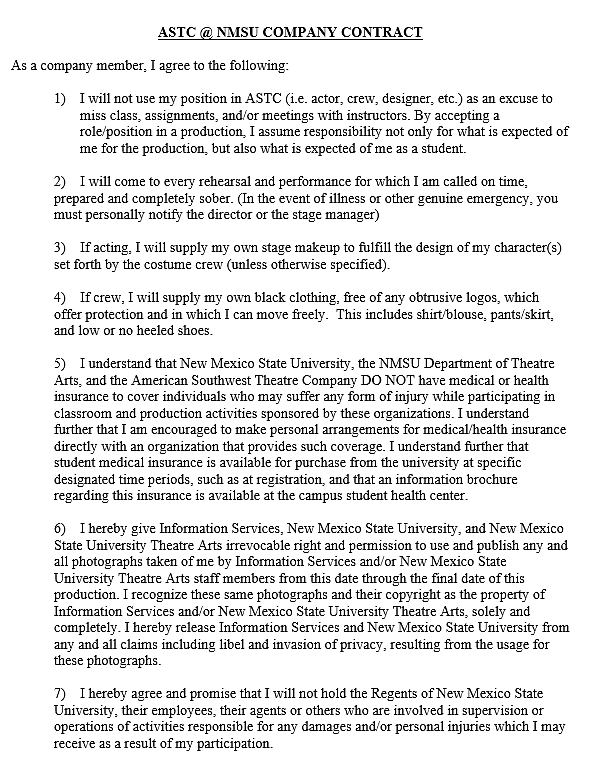 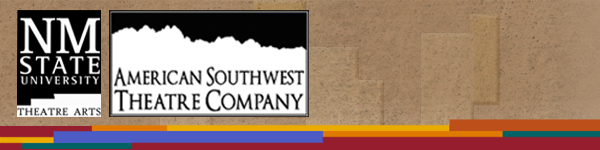 Email:   __________________________________________First Name:	___________________________________Last Name:	___________________________________Phone #	___________________________________Age:		_________________Name & Phone # of emergency contact:		___________________________________						___________________________________Physician’s Name & Phone #			___________________________________						___________________________________Current Medications and Dosage (i.e. 10mg, etc)		___________________________________Allergies to any medications, foods, and/or substances	___________________________________Any additional medical or emergency information	___________________________________Electronic Signature* (full name): ___________________________________Date: 	___________________________________*by typing your full name above, you hereby agree to accept the terms of this document with your electronic signature